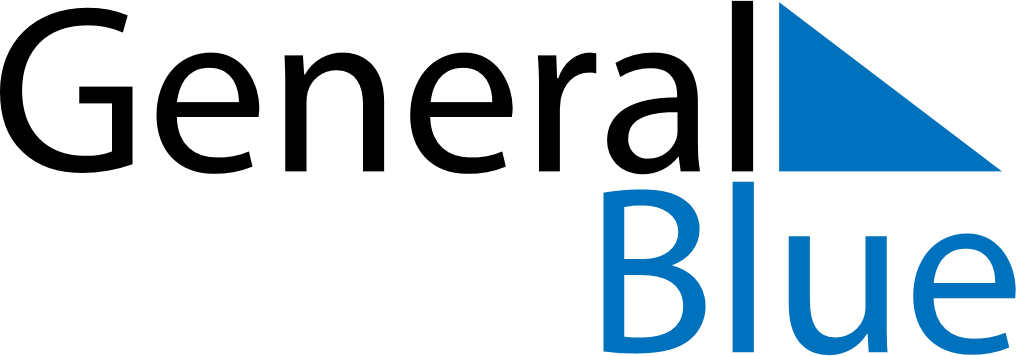 June 2020June 2020June 2020June 2020El SalvadorEl SalvadorEl SalvadorSundayMondayTuesdayWednesdayThursdayFridayFridaySaturday123455678910111212131415161718191920Father’s Day2122232425262627Día del Maestro282930